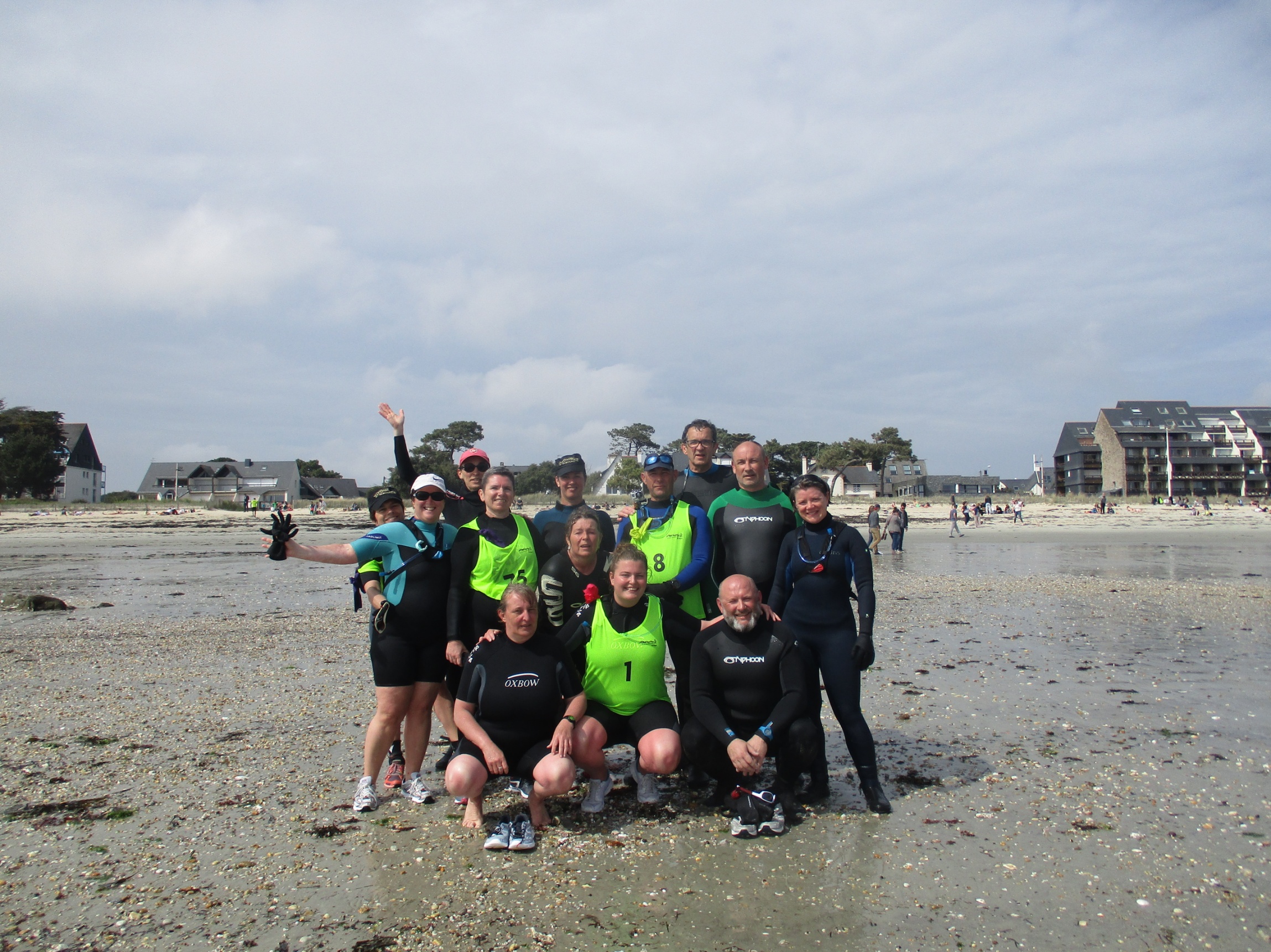 13 compétiteurs du CNPK se sont déplacés ce dimanche 22 avril à Carnac pour une compétition inter départementale de Longe-côte. Les épreuves proposées étaient différentes des compétitions habituelles : 500m solo, 250m et 3000m en équipe (par tierce ou quinte).Le classement étant par club, le C.N.P.K. s'est vu confronter à plusieurs autres clubs Breton mais aussi de Normandie et de Vendée ayant fait le déplacement. Les compétiteurs du C.N.P.K. présents sur toutes les épreuves n'ont pas démérité. Pour certains c'est leur première compétition. Une bonne ambiance a régnée toute la journée. Ce fut également une bonne préparation en vu du Championnat de Bretagne (épreuve qualificative pour le championnat de France) du 10 juin à Sarzeau.